Лист согласованияЛист согласованияЛист согласованияЛист согласованияЛист согласованияЛист согласованияЛист согласованияЛист согласованияЛист согласованияДокументДокументДокументДокументПротоколПротоколПротоколПротоколПротоколЗаголовокЗаголовокЗаголовокЗаголовокПротокол заседания управляющего совета государственной программы Оренбургской области "Социальная поддержка граждан в Оренбургской области"Протокол заседания управляющего совета государственной программы Оренбургской области "Социальная поддержка граждан в Оренбургской области"Протокол заседания управляющего совета государственной программы Оренбургской области "Социальная поддержка граждан в Оренбургской области"Протокол заседания управляющего совета государственной программы Оренбургской области "Социальная поддержка граждан в Оренбургской области"Протокол заседания управляющего совета государственной программы Оренбургской области "Социальная поддержка граждан в Оренбургской области"ПодписьПодписьПодписьПодписьСладкова Е.А., Министр социального развития Оренбургской области, Министерство социального развития Оренбургской областиСладкова Е.А., Министр социального развития Оренбургской области, Министерство социального развития Оренбургской областиСладкова Е.А., Министр социального развития Оренбургской области, Министерство социального развития Оренбургской областиСладкова Е.А., Министр социального развития Оренбургской области, Министерство социального развития Оренбургской областиСладкова Е.А., Министр социального развития Оренбургской области, Министерство социального развития Оренбургской областиИсполнительИсполнительИсполнительИсполнительПередельская С.Р., Начальник отдела
Шарандина О.А., Заместитель начальника отделаПередельская С.Р., Начальник отдела
Шарандина О.А., Заместитель начальника отделаПередельская С.Р., Начальник отдела
Шарандина О.А., Заместитель начальника отделаПередельская С.Р., Начальник отдела
Шарандина О.А., Заместитель начальника отделаПередельская С.Р., Начальник отдела
Шарандина О.А., Заместитель начальника отделаИнициаторИнициаторИнициаторИнициаторМинистерство социального развития Оренбургской областиМинистерство социального развития Оренбургской областиМинистерство социального развития Оренбургской областиМинистерство социального развития Оренбургской областиМинистерство социального развития Оренбургской областиРуководительРуководительРуководительРуководительСладкова Е.А., Министр социального развития Оренбургской областиСладкова Е.А., Министр социального развития Оренбургской областиСладкова Е.А., Министр социального развития Оренбургской областиСладкова Е.А., Министр социального развития Оренбургской областиСладкова Е.А., Министр социального развития Оренбургской областиТип согласованияТип согласованияТип согласованияТип согласованияПарал.Парал.Парал.Парал.Парал.Срок согласованияСрок согласованияСрок согласованияСрок согласования27.04.202327.04.202327.04.202327.04.202327.04.2023Дата начала согласованияДата начала согласованияДата начала согласованияДата начала согласования25.04.2023 18:0425.04.2023 18:0425.04.2023 18:0425.04.2023 18:0425.04.2023 18:04Дата окончания согласованияДата окончания согласованияДата окончания согласованияДата окончания согласования27.04.2023 18:1827.04.2023 18:1827.04.2023 18:1827.04.2023 18:1827.04.2023 18:18Комментарий инициатора: Прошу управляющий совет государственной программы "Социальная поддержка граждан в Оренбургской области" рассмотреть и утвердить согласуемые документы.  
Министерством финансов согласовано 25.04.2023. Лист согласования с участниками госпрограммы, РПО и министерством финансов области прилагается. 
(в соответствии с п.23 Порядка разработки, реализации и оценки эффективности государственных программ Оренбургской области (постановление Правительства Оренбургской области от 28.04.2011 № 279-п) после согласования с участниками, региональным проектным офисом, министерством финансов проект согласуемых документов направляется на утверждение в управляющий совет государственной программы). Комментарий инициатора: Прошу управляющий совет государственной программы "Социальная поддержка граждан в Оренбургской области" рассмотреть и утвердить согласуемые документы.  
Министерством финансов согласовано 25.04.2023. Лист согласования с участниками госпрограммы, РПО и министерством финансов области прилагается. 
(в соответствии с п.23 Порядка разработки, реализации и оценки эффективности государственных программ Оренбургской области (постановление Правительства Оренбургской области от 28.04.2011 № 279-п) после согласования с участниками, региональным проектным офисом, министерством финансов проект согласуемых документов направляется на утверждение в управляющий совет государственной программы). Комментарий инициатора: Прошу управляющий совет государственной программы "Социальная поддержка граждан в Оренбургской области" рассмотреть и утвердить согласуемые документы.  
Министерством финансов согласовано 25.04.2023. Лист согласования с участниками госпрограммы, РПО и министерством финансов области прилагается. 
(в соответствии с п.23 Порядка разработки, реализации и оценки эффективности государственных программ Оренбургской области (постановление Правительства Оренбургской области от 28.04.2011 № 279-п) после согласования с участниками, региональным проектным офисом, министерством финансов проект согласуемых документов направляется на утверждение в управляющий совет государственной программы). Комментарий инициатора: Прошу управляющий совет государственной программы "Социальная поддержка граждан в Оренбургской области" рассмотреть и утвердить согласуемые документы.  
Министерством финансов согласовано 25.04.2023. Лист согласования с участниками госпрограммы, РПО и министерством финансов области прилагается. 
(в соответствии с п.23 Порядка разработки, реализации и оценки эффективности государственных программ Оренбургской области (постановление Правительства Оренбургской области от 28.04.2011 № 279-п) после согласования с участниками, региональным проектным офисом, министерством финансов проект согласуемых документов направляется на утверждение в управляющий совет государственной программы). Комментарий инициатора: Прошу управляющий совет государственной программы "Социальная поддержка граждан в Оренбургской области" рассмотреть и утвердить согласуемые документы.  
Министерством финансов согласовано 25.04.2023. Лист согласования с участниками госпрограммы, РПО и министерством финансов области прилагается. 
(в соответствии с п.23 Порядка разработки, реализации и оценки эффективности государственных программ Оренбургской области (постановление Правительства Оренбургской области от 28.04.2011 № 279-п) после согласования с участниками, региональным проектным офисом, министерством финансов проект согласуемых документов направляется на утверждение в управляющий совет государственной программы). Комментарий инициатора: Прошу управляющий совет государственной программы "Социальная поддержка граждан в Оренбургской области" рассмотреть и утвердить согласуемые документы.  
Министерством финансов согласовано 25.04.2023. Лист согласования с участниками госпрограммы, РПО и министерством финансов области прилагается. 
(в соответствии с п.23 Порядка разработки, реализации и оценки эффективности государственных программ Оренбургской области (постановление Правительства Оренбургской области от 28.04.2011 № 279-п) после согласования с участниками, региональным проектным офисом, министерством финансов проект согласуемых документов направляется на утверждение в управляющий совет государственной программы). Комментарий инициатора: Прошу управляющий совет государственной программы "Социальная поддержка граждан в Оренбургской области" рассмотреть и утвердить согласуемые документы.  
Министерством финансов согласовано 25.04.2023. Лист согласования с участниками госпрограммы, РПО и министерством финансов области прилагается. 
(в соответствии с п.23 Порядка разработки, реализации и оценки эффективности государственных программ Оренбургской области (постановление Правительства Оренбургской области от 28.04.2011 № 279-п) после согласования с участниками, региональным проектным офисом, министерством финансов проект согласуемых документов направляется на утверждение в управляющий совет государственной программы). Комментарий инициатора: Прошу управляющий совет государственной программы "Социальная поддержка граждан в Оренбургской области" рассмотреть и утвердить согласуемые документы.  
Министерством финансов согласовано 25.04.2023. Лист согласования с участниками госпрограммы, РПО и министерством финансов области прилагается. 
(в соответствии с п.23 Порядка разработки, реализации и оценки эффективности государственных программ Оренбургской области (постановление Правительства Оренбургской области от 28.04.2011 № 279-п) после согласования с участниками, региональным проектным офисом, министерством финансов проект согласуемых документов направляется на утверждение в управляющий совет государственной программы). СогласующийСогласующийВизаНаименование организацииНаименование организацииДолжностьДата, времяДанные об ЭПДанные об ЭПТеплякова И.В.Теплякова И.В.СогласованоМинистерство социального развития Оренбургской областиМинистерство социального развития Оренбургской областиЗаместитель министра социального развития Оренбургской области25.04.2023 18:05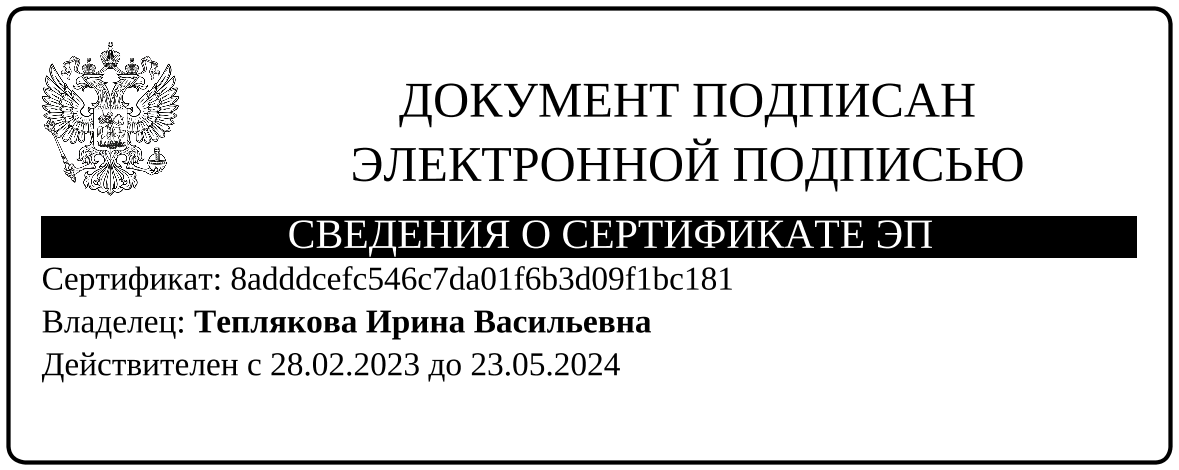 Сладкова Е.А.Сладкова Е.А.СогласованоМинистерство социального развития Оренбургской областиМинистерство социального развития Оренбургской областиМинистр социального развития Оренбургской области26.04.2023 16:07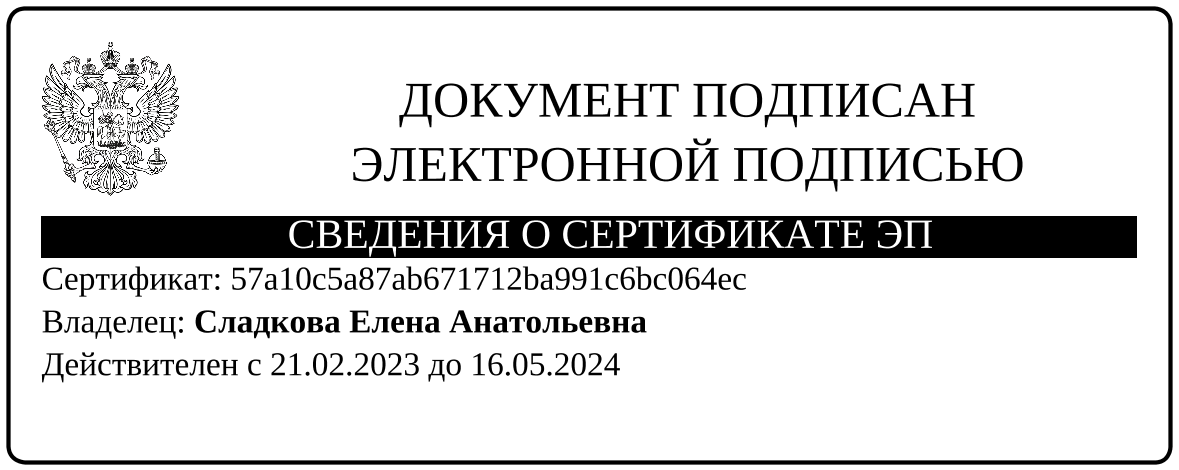 Храмова Е.В.Храмова Е.В.СогласованоМинистерство социального развития Оренбургской областиМинистерство социального развития Оренбургской областиПервый заместитель министра социального развития Оренбургской области27.04.2023 18:18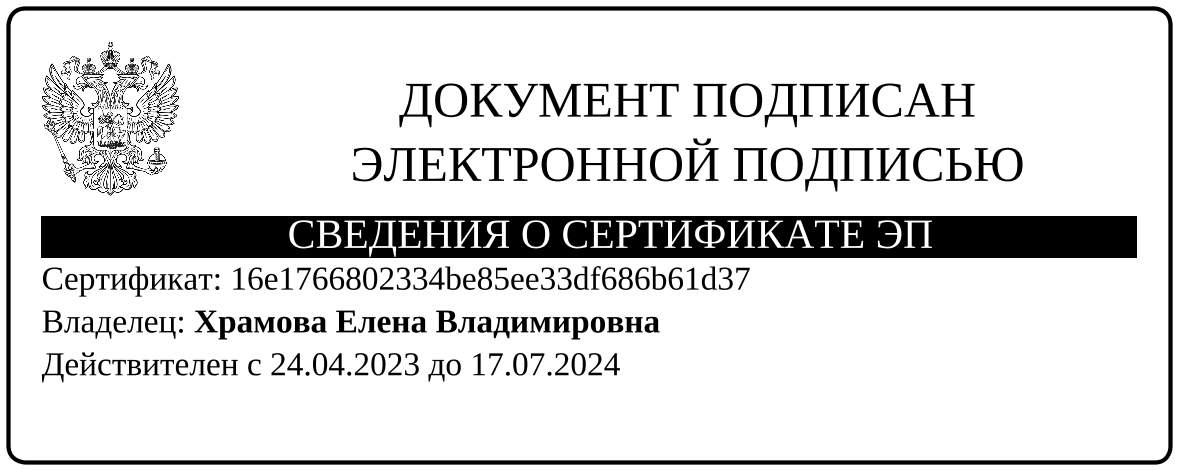 Ризик В.Р.Ризик В.Р.СогласованоМинистерство социального развития Оренбургской областиМинистерство социального развития Оренбургской областиЗаместитель министра социального развития Оренбургской области26.04.2023 17:45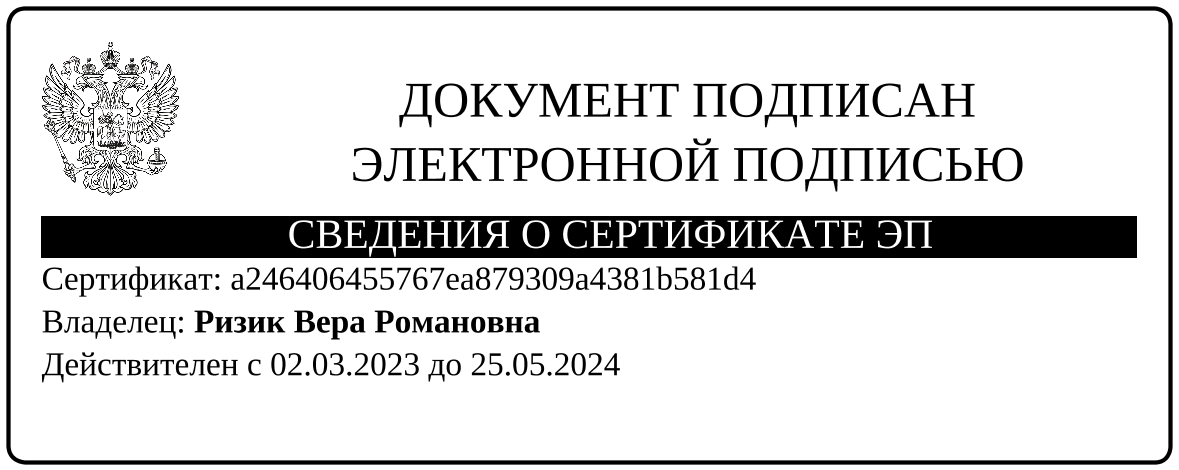 Пикалова Г.Ф.Пикалова Г.Ф.СогласованоМинистерство социального развития Оренбургской областиМинистерство социального развития Оренбургской областиЗаместитель министра социального развития Оренбургской области27.04.2023 18:16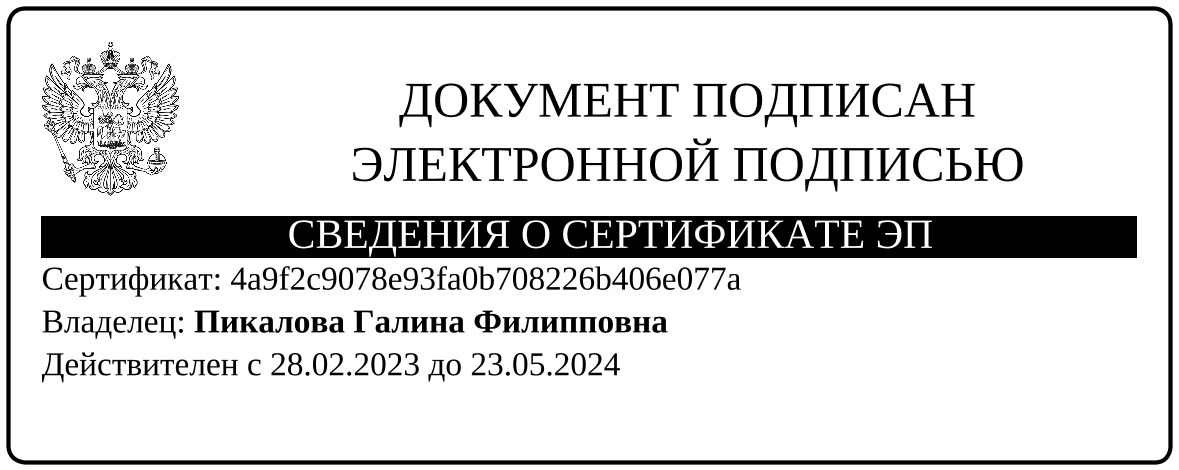 Шатилов А.П.Шатилов А.П.СогласованоМинистерство здравоохранения Оренбургской областиМинистерство здравоохранения Оренбургской областиЗаместитель министра здравоохранения Оренбургской области27.04.2023 10:40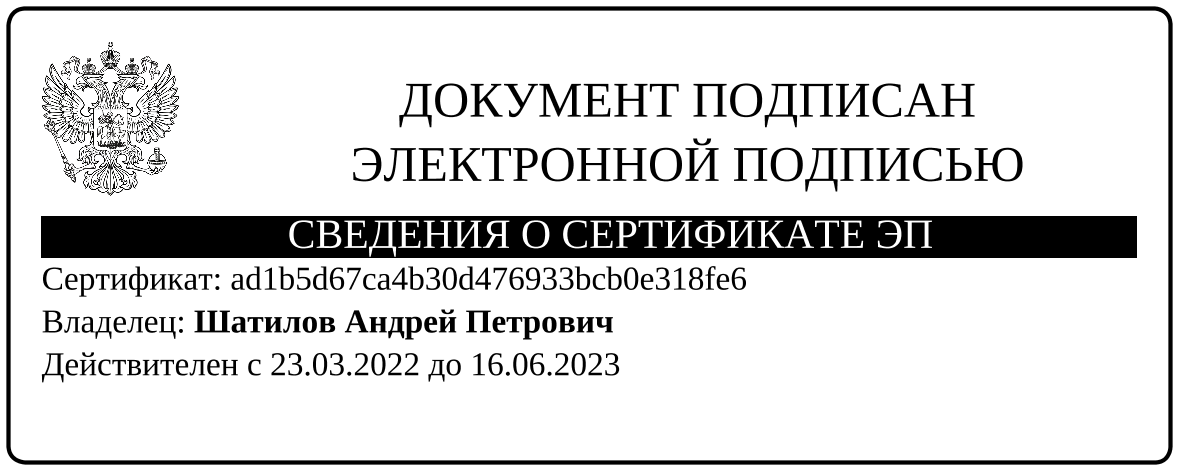 Мищерякова О.П.Мищерякова О.П.СогласованоМинистерство строительства‚ жилищно-коммунального‚ дорожного хозяйства и транспорта Оренбургской областиМинистерство строительства‚ жилищно-коммунального‚ дорожного хозяйства и транспорта Оренбургской областиПервый заместитель министра строительства‚ ЖКДХ и транспорта Оренбургской области27.04.2023 17:12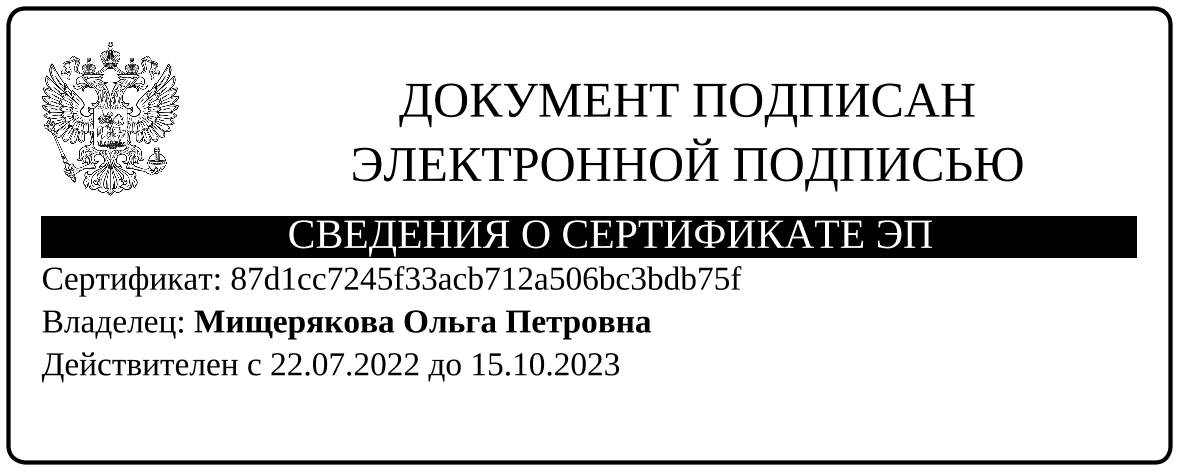 Комментарии участниковКомментарии участниковКомментарии участниковКомментарии участниковКомментарии участниковКомментарии участниковКомментарии участниковКомментарии участниковМищерякова О.П. : комментарии не указаны
Шатилов А.П. : комментарии не указаны
Пикалова Г.Ф. : комментарии не указаны
Ризик В.Р. : согласовано
Храмова Е.В. : комментарии не указаны
Сладкова Е.А. : комментарии не указаны
Теплякова И.В. : комментарии не указаныМищерякова О.П. : комментарии не указаны
Шатилов А.П. : комментарии не указаны
Пикалова Г.Ф. : комментарии не указаны
Ризик В.Р. : согласовано
Храмова Е.В. : комментарии не указаны
Сладкова Е.А. : комментарии не указаны
Теплякова И.В. : комментарии не указаныМищерякова О.П. : комментарии не указаны
Шатилов А.П. : комментарии не указаны
Пикалова Г.Ф. : комментарии не указаны
Ризик В.Р. : согласовано
Храмова Е.В. : комментарии не указаны
Сладкова Е.А. : комментарии не указаны
Теплякова И.В. : комментарии не указаныМищерякова О.П. : комментарии не указаны
Шатилов А.П. : комментарии не указаны
Пикалова Г.Ф. : комментарии не указаны
Ризик В.Р. : согласовано
Храмова Е.В. : комментарии не указаны
Сладкова Е.А. : комментарии не указаны
Теплякова И.В. : комментарии не указаныМищерякова О.П. : комментарии не указаны
Шатилов А.П. : комментарии не указаны
Пикалова Г.Ф. : комментарии не указаны
Ризик В.Р. : согласовано
Храмова Е.В. : комментарии не указаны
Сладкова Е.А. : комментарии не указаны
Теплякова И.В. : комментарии не указаныМищерякова О.П. : комментарии не указаны
Шатилов А.П. : комментарии не указаны
Пикалова Г.Ф. : комментарии не указаны
Ризик В.Р. : согласовано
Храмова Е.В. : комментарии не указаны
Сладкова Е.А. : комментарии не указаны
Теплякова И.В. : комментарии не указаныМищерякова О.П. : комментарии не указаны
Шатилов А.П. : комментарии не указаны
Пикалова Г.Ф. : комментарии не указаны
Ризик В.Р. : согласовано
Храмова Е.В. : комментарии не указаны
Сладкова Е.А. : комментарии не указаны
Теплякова И.В. : комментарии не указаныМищерякова О.П. : комментарии не указаны
Шатилов А.П. : комментарии не указаны
Пикалова Г.Ф. : комментарии не указаны
Ризик В.Р. : согласовано
Храмова Е.В. : комментарии не указаны
Сладкова Е.А. : комментарии не указаны
Теплякова И.В. : комментарии не указаны